U1W2 Honors Biology – Bonding worksheet -2016                Name:_____________________________________________________Study the diagrams below and answer the questions that follow.Compound #1							Compound #2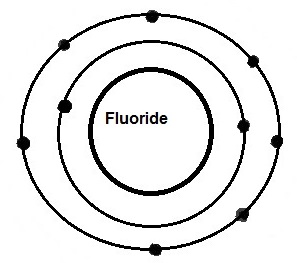 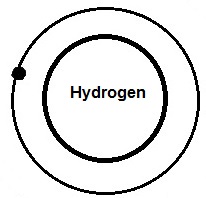 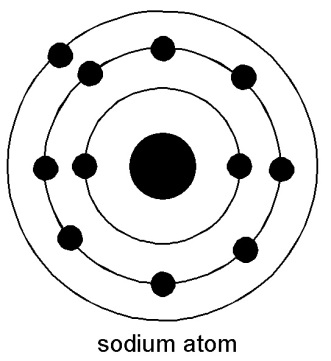 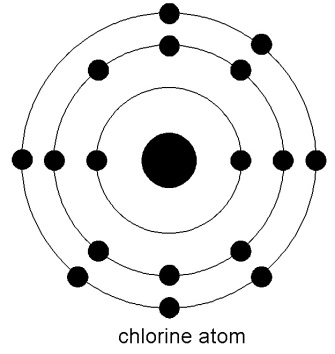 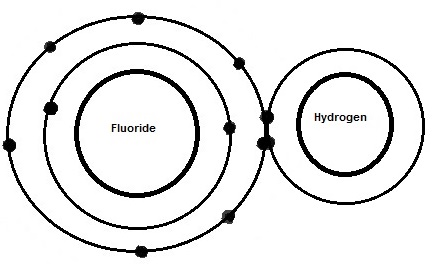 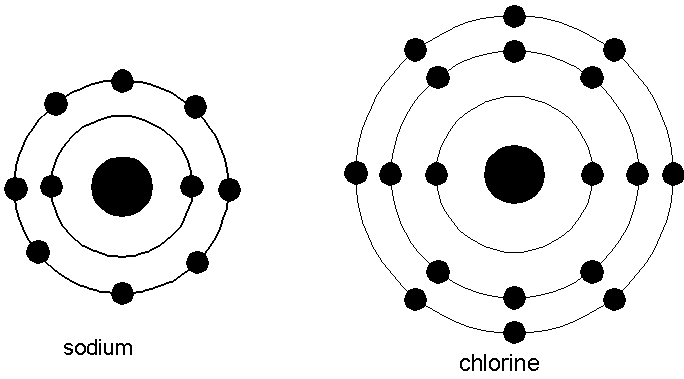 1. Which compound is formed by ionic bonding? Explain. 2. Which compound is formed by covalent bonding?  Explain.3. How many electrons are in the third energy level of the chlorine atom? ________and the fluoride atom?________4. Which atom forms an ion by the loss of an electron? _________    What overall charge does this atom now have? ______    A positive ion is called a(n) ________________ and a negative ion is called a(n) ______________.